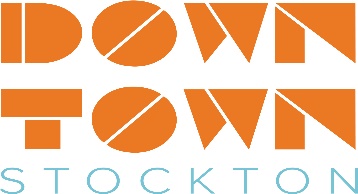 Downtown Stockton Alliance Board of Directors Meeting MinutesMonday, February 25, 2019 at 3:30 pm125 Bridge Pl 3rd Fl. Stockton, CABoard of Directors Present: Chair-Giovanni Trinchera, Treasurer-Wes Rhea, Secretary Jared Rusten, Mahala Burns, Megan Cort, Matt Amen, Jasmine Leek, Kari McNickle, Board of Directors absent: Vice-Chair Kendra Clark, Anthony Barkett, Micah Runner, Marcia Cunningham, Paula Sheil, Rudi BlondiaGuest: Michael Becker, Jason Cuson, Justin Salazar, Alex Suelto (Infinite 209)         Staff:  Mike Huber, Charisse Lowry, Courtney WoodMinutesCall to Order/Roll CallMeeting was called to order at 3:37pmPublic CommentsThe business owners of Infinite 209 stated that they were considering moving their business from the downtown area because of the current rash of vandalism (broken windows). Discussion on ways to stop break ins to deter vandals from continuing to commit these crimes.  All components of the area must work together including property owners, tenants and security company to alleviate the problems.  Some on the ideas offered would be putting bars on the windows, roll down doors, cameras and alarm systems.Executive Director’s ReportConsent for Name Usage by Another City - Action ItemM.Huber reported that he had been contacted by downtown Vallejo requesting permission to use the Downtown Alliance name for their PBID.Board discussion on allowing the usage of the name by Vallejo.A motion was made by (JRustin/J.Leek) to approve the city of Vallejo to use the Downtown Alliance as part of their new name. The motion was passed unanimously. Approval of December & January Financial Statements and Minutes – Action ItemDiscussion on the new format for the financials and how the new cash flow format will be easier to understand. The December financials will be reviewed at the March meeting.A motion was made by (J.Leek/M. Amen) to approve the January financials and minutes. The motion was passed unanimously. Voting on New & Returning Board Directors – Action ItemM. Burns reported on the nomination committee’s recommendations for new board directors. Ballot was given to board directors for returning directors and new candidates nominated for a position on the board. After tallying the ballots, the returning board members are as follows Giovanni Trinchera, Jared Rusten, Kendra Clark, and Anthony Barkett. New board members are as follows Carlos Jimenez, Lisa Frausto and Mariah Looney.Submission of Committee Projects for Board Vote on March 25thAll Sub-Committees will submit all projects and costs before or at the March board meetingCommittee ReportsNo ReportsFuture Items for ConsiderationNo ItemsAdjournmentMeeting was adjourned at 4:44pm